Р Е Ш Е Н И Еот 3 апреля 2018 года                                                               № 329г. Горячий КлючОб утверждении схем размещения рекламных конструкций натерритории муниципального образования город Горячий Ключ на земельном участке с кадастровым номером 23:41:1005001:305 и на автомобильной дороге М-4 «Дон» по адресам: км 1380+464 м справа,                           км 1386+670 м слева, км 1372+060 м слеваНа основании части 5.8 статьи 19 Федерального закона                                  от 13 марта 2006 года № 38-ФЗ «О рекламе», предварительного согласования департамента по архитектуре и градостроительству Краснодарского края, как уполномоченного органа исполнительной власти Краснодарского края, в соответствии со статьей 27 Устава муниципального образования город Горячий Ключ, Совет муниципального образования город Горячий Ключ, р е ш и л:1. Утвердить схемы размещения рекламных конструкций:1) два рядом стоящих светодиодных экрана под углом примерно 45 градусов на двух опорах на земельном участке с кадастровым номером 23:41:1005001:305 на территории муниципального образования город Горячий Ключ;2) рекламные конструкции вдоль придорожной полосы автомобильной дороги М-4 «Дон» по адресам: км 1380+464 м справа, км 1386+670 м слева,      км 1372+060 м слева.2. Отделу информационной политики и средств массовой информации администрации муниципального образования город Горячий Ключ (Манасян) опубликовать настоящее решение в соответствии с действующим законодательством.3. Решение вступает в силу со дня его официального опубликования.Глава муниципального образованиягород Горячий Ключ                                                                      И.А. ФедоровскийПредседатель Советамуниципального образованиягород Горячий Ключ                                                                              А.В. Коробка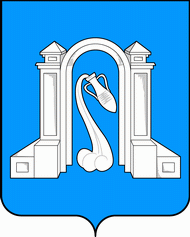 Совет муниципального образования город Горячий Ключшестой созыв